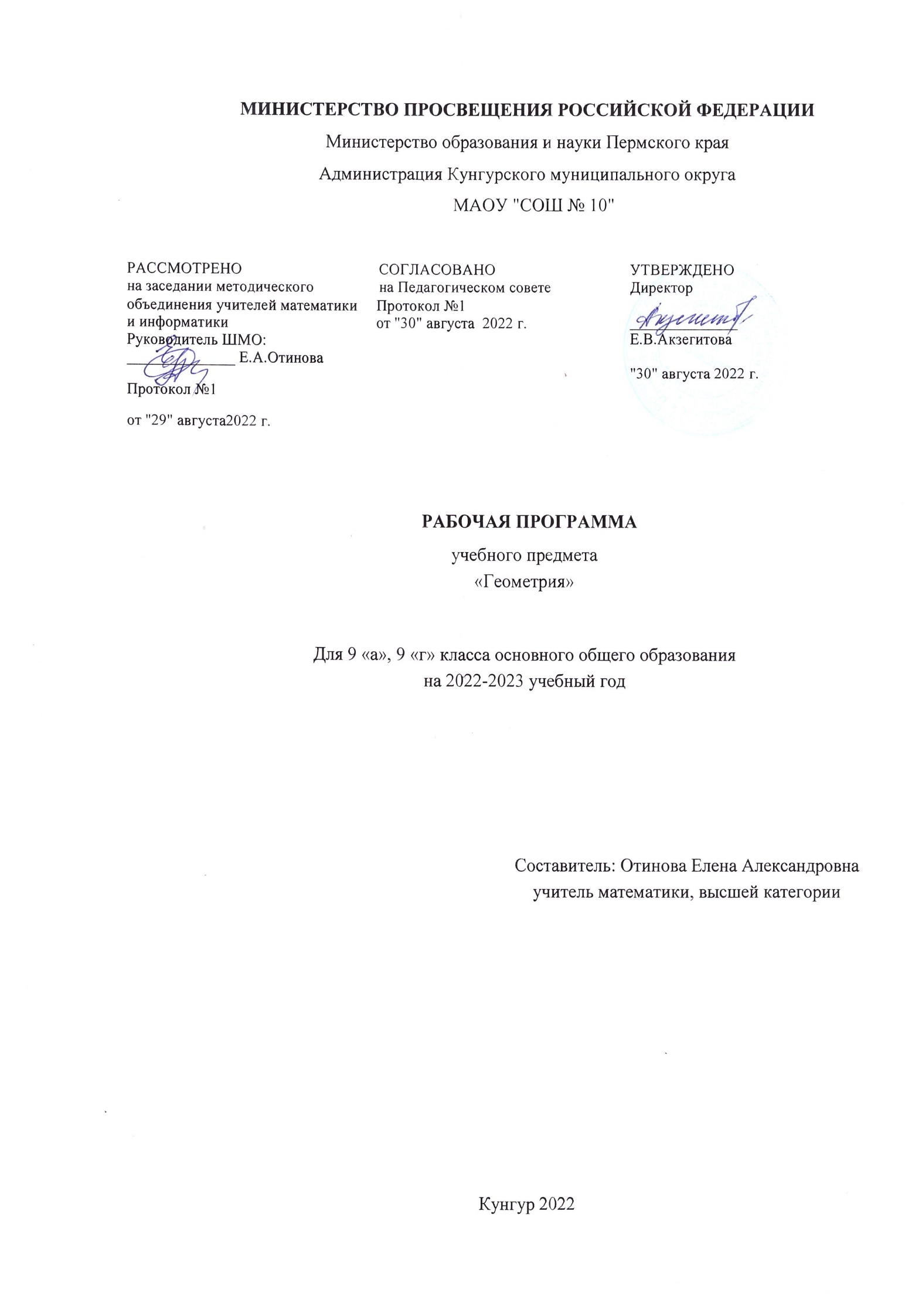 Пояснительная запискаПланирование составлено на основе учебной программы для общеобразовательных школ, гимназий, лицеев: Математика: программы 5-9 классы /А.Г. Мерзляк, В.Б. Полонский, М.С. Якир, Е.В. Буцко. - 2 изд., дораб. -М.: Вентана-Граф, 2013. — 112 с. ISBN 978-5-360-03890-0/, рекомендованной Департаментом общего среднего образования Министерства образования Российской Федерации.Представленные программы по курсам алгебры (7-9 классы) и геометрии (7-9 классы) созданы на основе программы по математике для средней школы, разработанной А.Г. Мерзляком, В.Б. Полонским, М.С. Якиром - авторами учебников, включённых в систему «Алгоритм успеха».Соответствует федеральному государственному образовательному стандарту основного общего образования (2010 г.).Рабочая программа ориентирована на использование учебника «Геометрия 9 класс»: учебник для учащихся общеобразовательных организаций / А.Г. Мерзляк, В.Б. Полонский, М.С. Якир. — М. : Вентана-Граф, 2019 г.Общая характеристика учебного курсаГеометрия – один из важнейших компонентов математического образования, необходимый для приобретения конкретных знаний о пространстве и практически значимых умений, формирования языка описания объектов окружающего мира, для развития пространственного воображения и интуиции, математической культуры, для эстетического воспитания учащихся. Изучение геометрии вносит вклад в развитие логического мышления, в формирование понятия доказательства.Геометрия является одним из опорных школьных предметов. Геометрические знания и умения необходимы для изучения других школьных дисциплин (физика, география, химия, информатика и др.).Одной из основных целей изучения геометрии является развитие мышления, прежде всего формирование абстрактного мышления. В процессе изучения геометрии формируются логическое и алгоритмическое мышление, а также такие качества мышления, как сила и гибкость, конструктивность и критичность.Обучение геометрии даёт возможность школьникам научиться планировать свою деятельность, критически оценивать её, принимать самостоятельные решения, отстаивать свои взгляды и убеждения.процессе изучения геометрии школьники учатся излагать свои мысли ясно и исчерпывающе, приобретают навыки чёткого выполнения математических записей, при этом использование математического языка позволяет развивать у учащихся грамотную устную и письменную речь.Знакомство с историей развития геометрии как науки формирует у учащихся представления о геометрии как части общечеловеческой культуры.Значительное внимание в изложении теоретического материала курса уделяется его мотивации, раскрытию сути основных понятий, идей, методов. Обучение построено на базе теории развивающего обучения, что достигается особенностями изложения теоретического материала и упражнениями на сравнение, анализ, выделение главного, установление связей, классификацию, доказательство, обобщение и систематизацию.Содержание курса геометрии в 9 классе представлено в виде следующих содержательныхразделов: «Геометрические фигуры», «Измерение геометрических величин», «Координаты», «Векторы», «Геометрия в историческом развитии».Содержание раздела «Геометрические фигуры» служит базой для дальнейшего изучения учащимися геометрии. Изучение материала способствует формированию у учащихся знаний о геометрической фигуре как важнейшей математической модели для описания реального мира. Главная цель данного раздела – развить у учащихся воображение и логическое мышление путем систематического изучения свойств геометрических фигур и применения этих свойств прирешении задач вычислительного и конструктивного характера. Существенная роль при этом отводится развитию геометрической интуиции. Сочетание наглядности с формально-логическим подходом является неотъемлемой частью геометрических знаний.Содержание раздела «Измерение геометрических величин» расширяет и углубляет представления учащихся об измерениях длин, углов и площадей фигур, способствует формированию практических навыков, необходимых как при решении геометрических задач, так и в повседневной жизни.Содержание разделов «Координаты», «Векторы» расширяет и уллубляет представления учащихся о методе координат, развивает умение применять алгебраический аппарат при решении геометрических задач, а также задач смежных дисциплин.Раздел «Геометрия в историческом развитии», содержаниеикоторого фрагментарно внедрено в изложении нового материала как сведения об авторах изучаемых фактов и теорем, истории их открытия, предназначен для формирования представлений о геометрии как части человеческой культуры, для общего развития школьников, для создания культурно-исторической среды обучения.Учебно-тематический планрабочей программе предусмотрено 5 контрольных работ.Контрольные работы по темам:«Решение треугольников».«Правильные многоугольники».«Декартовы координаты».«Векторы».«Геометрические преобразования».Место учебного курса в учебном планеСогласно федеральному базисному учебному плану для общеобразовательных учрежденийРоссийской Федерации на изучение геометрии в 9 классе отводится 68 часов из расчёта 2 часа в неделю.Предполагаемые результаты освоения учебного курсаИзучение	математики	по	данной	программе  способствует	формированию	у  учащихсяличностных, метапредметных, предметных результатов обучения, соответствующих требованиям Федерального государственного образовательного стандарта основного общего образования.Личностные результаты:воспитание росстийской гражданской идентичности: патриотизма, уважения к Отечеству, осознания вклада отечественных ученых в развитие мировой науки;ответственное отношение к учению, готовность и способность обучающихся к саморазвитию и самообразованию на основе мотивации к обучению и познанию;осознанный выбор и построение дальнейшей индивидуальной траектории образования на базе ориентировки в мире профессий и профессиональных предпочтений с учетом устойчивых познавательных интересов, а также на основе формирования уважительного отношения к труду, развитие опыта участия в социально значимом труде;умение контролировать процесс и результат учебной и математической деятельности;критичность мышления, инициатива, находчивость, активность при решении геометрических задач.Метапредметные результаты:1) умение самостоятельно определять цели своего обучения, ставить и формулировать для себя новые задачи и учебе, развивать мотивы и интересы своей познавательной деятельности;умение соотносить свои действия с планируемыми результатами, осуществлять контроль своей деятельности в процессе достижения результата, определять способы действий в рамках предложенных условий и требований, корректировать свои действия в соответствии с изменяющейся ситуацией;умения определять понятия, создавать обобщения, устанавливать аналогии, классифицировать, самостоятельно выбирать основания и критерии для классификации;устанавливать причинно-следственные связи, проводить доказательное рассуждение, умозаключение (индуктивное, дедуктивное и по аналогии) и делать выводы;умение иллюстрировать изученные понятия и свойства фигур, опровергать неверные утверждения;компетентность в области использования информационно-коммуникативных технологий;первоначальные представления об идеях и о методах геометрии как об универсальном языке науки и техники, о средстве моделирования явлений и процессов;8) умение видеть геометрическую задачу в контексте проблемной ситуации в других дисциплинах, в окружающей жизни;умение находить в различных источниках информацию, необходимую для решения математических проблем, и представлять ее в понятной форме, принимать решение в условиях неполной или избыточной,точной или вероятностной информации;умение понимать и использовать математические средства наглядности (чертежи, таблицы, схемы и др.) для иллюстрации, интерпретации, аргументации;умение выдвигать гипотезы при решении задач и понимать необходимость их проверки;понимание сущности алгоритмических предписаний и умение действовать в соответствии с предложенным алгоритмом.Предметные результаты:осознание значения геометрии для повседневной жизни человека;представление о геометрии как сфере математической деятельности, об этапах ее развития, о ее значимости для развития цивилизации;развитие умений работать с учебным математическим текстом (анализировать, извлекать необходимую информацию), точно. И грамотно выражать свои мысли с применением математической терминологии и символики, проводить классификации, логические обоснования;владение базовым понятийным аппаратом по основным разделам содержания;систематические знания о фигурах и их свойствах;практически значимые геометрические умения и навыки, умение применять их к решению геометрических и негеометрических задач, а именно:- изображать фигуры на плоскости;- использовать геометрический язык для описания предметов окружающего мира; - измерять длины отрезков, величины углов, вычислять площади фигур; - распознавать и изображать равные и подобные фигуры;- выполнять построения геометрических фигур с помощью циркуля и линейки; - читать и использовать информацию, представленную на чертежах, схемах; - проводить практические расчеты.Планируемые результаты изучения геометрии в 9 классеГеометрические фигурыОбучающийся научится:пользоваться языком геометрии для описания предметов окружающего мира и их взаимного расположения;распознавать и изображать на чертежах и рисунках геометрические фигуры и их комбинации;классифицировать геометрические фигуры;находить значения длин линейных элементов фигур и их отношения, градусную меру углов от 00 до 1800, применяя определения, свойства и признаки фигур и их элементов, отношения фигур (равенство, подобие);оперировать с начальными понятиями тригонометрии и выполнять элементарные операции над функциями углов;доказывать теоремы;решать задачи на доказательство, опираясь на изученные свойства фигур и отношений между ними и применяя изученные методы доказательств;решать несложные на построение, применяя основные алгоритмы построения с помощью циркуля и линейки;решать простейшие планиметрические задачи.Обучающийся получит возможность:овладеть методом решения задач на вычисление и доказательство: методом подобия;приобрести опыт применения алгебраического и тригонометрического аппарата;научиться решать задачи на построение методом подобия;приобрести опыт исследования свойств планиметрических фигур с помощью компьютерных программ;приобрести опыт выполнения проектов.Измерение геометрических величинОбучающийся научится:использовать свойства площадей при решении задач на нахождение длины окружности, длины дуги окружности;вычислять площади треугольников, кругов и секторов;вычислять длину окружности и длину дуги окружности;решать задачи на доказательство с использованием формул длины окружности и длины дуги окружности;решать практические задачи, связанные с нахождением геометрических величин (используя при необходимости справочники и технические средства).Обучающийся получит возможность научиться:вычислять площади фигур, составленных из круга и сектора;вычислять площади многоугольников, используя отношения равновеликости и равно составленности;применять алгебраический и тригонометрический аппарат при решении задач на вычисление площадей многоугольников.КоординатыОбучающийся научится:вычислять длину отрезка по координатам его концов; вычислять координаты середины отрезка;использовать координатный метод для изучения свойств прямых и окружностей.Обучающийся получит возможность научиться:овладеть координатным методом решения задач на вычисление и доказательство;приобрести опыт использования компьютерных программ для анализа частных случаев взаимного расположения окружностей и прямых;приобрести опыт выполнения проектов.ВекторыОбучающийся научится:оперировать с векторами: находить сумму и разность двух векторов, заданных геометрически, находить вектор, равный произведению заданного вектора на число;находить для векторов, заданных координатами: длину вектора, координаты суммы и разности двух и более векторов, коорждинаты произведения вектора на число, применяя при необходимости переместительный, сочетательный или распределительный законы;вычислять скалярное произведение векторов, находить угол между векторами, устаналивать перпендикулярность прямых.Обучающийся получит возможность научиться:овладеть векторным методом для решения задач на вычисление и доказательство;приобрести опыт выполнения проектов.Содержание учебного материала Геометрические фигурыМногоугольникиСинус, косинус, тангенс и котангенс угла от 00 до 1800. Формулы, связывающие синус, косинус, тангенс и котангенс одного и тог же угла. Решение треугольников. Теорема синусов и теорема косинусов.Правильные многоугольники.Измерение геометрических величинДлина окружности. Длина дуги окружности.Понятие площади круга. Площади сектора. Отношение площадей подобных фигур. Декартовы координаты на плоскостиФормула расстояния между двумя точками. Координаты середины отрезка. Уравнение фигуры. Уравнение окружности и прямой. Угловой коэффициент прямой.ВекторыПонятие вектора. Модуль (длина) вектора. Равные векторы. Коллинеарные векторы. Координаты вектора. Сложение и вычитание векторов. Умножения вектора на число. Скалярное произведение векторов. Косинус угла между двумя векторами.Геометрические преобразованияПонятие о преобразовании фигуры. Движение фигуры. Виды движения фигуры: параллельный перенос, осевая симметрия, центральная симметрия, поворот. Равные фигуры. Гомотетия. Подобие фигур.Геометрия в историческом развитииПостроение правильных многоугольников. Как зародилась идея координат.П. Ферма, Г.Хиосский, А.Пергский, Р.Декарт.Основные типы учебных занятийурок изучения нового учебного материала;урок закрепления и  применения знаний;урок обобщающего повторения и систематизации знаний;урок контроля знаний и умений.Основным типом урока является комбинированный.Формы организации учебного процесса индивидуальная, фронтальная, парная, групповая.Формы контроляТекущий контроль проводится в форме тестов или самостоятельных работ с целью проверки усвоения изучаемого программного материала; содержание определяются учителем с учетом степени сложности изучаемого материала, а также особенностей обучающихся класса.Итоговый контроль проводится в форме контрольных работ, рассчитанных на 40 минут, после изучения наиболее значимых тем программы.Критерии оценки уровня достижений обучающихсяОценка устных ответов обучающихсяОтвет оценивается отметкой «5», если ученик:полно раскрыл содержание материала в объеме, предусмотренном программой и учебником;изложил материал грамотным языком в определенной логической последовательности, точно используя специальную терминологию и символику;правильно выполнил рисунки, чертежи, сопутствующие ответу;показал умение иллюстрировать теоретические положения конкретными примерами, применять их в новой ситуации при выполнении практического задания;продемонстрировал усвоение ранее изученных сопутствующих вопросов, сформированность и устойчивость используемых при ответе умений и навыков; отвечал самостоятельно без наводящих вопросов учителя;возможны одна-две неточности при освещении второстепенных вопросов или в рисунках, чертежах и т.д., которые ученик легко исправил по замечанию учителя.Ответ оценивается отметкой «4», если:удовлетворяет в основном требованиям на отметку «5», но при этом имеет один из недостатков (в изложении допущены небольшие пробелы, не исказившие содержание ответа или допущены один-два недочета при освещении основного содержания ответа, исправленные после замечания учителя);- допущены ошибка или более двух недочетов при освещении второстепенных вопросов или в рисунках, чертежах, легко исправленных по замечанию учителя.Отметка «3» ставится в следующих случаях:– неполно или непоследовательно раскрыто содержание материала, но показано общее понимание вопроса и продемонстрированы умения, достаточные для дальнейшего усвоения программного материала;– имелись затруднения или допущены ошибки в определении понятий, использовании специальной терминологии, чертежах, выкладках, исправленные после нескольких наводящих вопросов учителя;– учащийся не справился с применением теории в новой ситуации при выполнении практического задания, но выполнил задания обязательного уровня сложности по данной теме;– при знании теоретического материала выявлена недостаточная сформированность основных умений и навыков.Отметка «2» ставится в следующих случаях:не раскрыто основное содержание учебного материала;обнаружено незнание или непонимание учеником большей или наиболее важной части учебного материала;допущены ошибки в определении понятий, при использовании математической терминологии, в рисунках, чертежах, в выкладках, которые не исправлены после нескольких наводящих вопросов учителя.Отметка «1» ставится, если:ученик обнаружил полное незнание и непонимание изучаемого учебного материала или не смог ответить ни на один из поставленных вопросов по изучаемому материалу.Оценка контрольных и самостоятельных письменных работОтметка "5" ставится, если ученик:выполнил работу без ошибок и недочетов в требуемом на «отлично» объеме;допустил не более одного недочета в требуемом на «отлично» объеме;Ометка "4" ставится, если ученик выполнил работу полностью, но допустил в ней:не более одной негрубой ошибки и одного недочета в требуемом на «отлично» объеме;или не более трех недочетов в требуемом на «отлично» объеме.Ометка "3" ставится, если ученик правильно выполнил не менее половины работы или допустил:не более двух грубых ошибок в требуемом на «отлично» объеме;или не более одной грубой и одной негрубой ошибки и одного недочета;или не более двух-трех негрубых ошибок;или одной негрубой ошибки и трех недочетов;или при отсутствии ошибок, но при наличии четырех-пяти недочетов.Отметка «2» ставится, если:допущены существенные ошибки, показавшие, что учащийся не владеет обязательными умениями по данной теме в полной мере.Отметка «1» ставится, если:работа показала полное отсутствие у учащегося обязательных знаний и умений по проверяемой теме или значительная часть работы выполнена не самостоятельно.Общая классификация ошибокГрубыми считаются ошибки:незнание определения основных понятий, законов, правил, основных положений теории, незнание формул, общепринятых символов обозначений величин, единиц их измерения;незнание наименований единиц измерения;неумение выделить в ответе главное;неумение применять знания, алгоритмы для решения задач;неумение делать выводы и обобщения;неумение читать и строить графики;потеря корня или сохранение постороннего корня;отбрасывание без объяснений одного из них;равнозначные им ошибки;вычислительные ошибки, если они не являются опиской;логические ошибки.негрубым ошибкам следует отнести:неточность формулировок, определений, понятий, теорий, вызванная неполнотой охвата основных признаков определяемого понятия или заменой одного - двух из этих признаков второстепенными;неточность графика;нерациональный метод решения задачи или недостаточно продуманный план ответа (нарушение логики, подмена отдельных основных вопросов второстепенными);нерациональные методы работы со справочной и другой литературой;неумение решать задачи, выполнять задания в общем виде.Недочетами являются:нерациональные приемы вычислений и преобразований;небрежное выполнение записей, чертежей, схем, графиков.Учебно-методическое обеспечение образовательного процессаМерзляк А.Г. Математика: программы: 5 – 9 классы / А.Г. Мерзляк, В.Б.Полонский, М.С.Якир, Е.В.Буцко. – М: Вентана_Граф, 2013.Мерзляк	А.Г.	Геометрия:	9	класс:	учебник	для	учащихся	общеобразовательныхорганизаций / А.Г.Мерзляк, В.Б. Полонский, М.С. Якир – М: Вентана-Граф, 2014 – 2017.Мерзляк А.Г. Геометрия: дидактические материалы: 8 класс: пособие для учащихся общеобразовательных организаций / А.Г. Мерзляк, В.Б.Полонский, Е.М. Рабинович и др. – М: Вентана-Граф, 2017.Буцко  Е.В.  Геометрия:  9  класс:  методическое  пособие  /  Е.В.  Буцко,  А.Г.  Мерзляк,В.Б.Полонский, М.С. Якир – М: Вентана-Граф, 2016.Мищенко Т.М. Геометрия. Планириемые результаты. Система заданий. 7 – 9 классы: пособие для учителей общеобразовательных учреждений / Мищенко Т.М.: под ред. Г.С. Ковалевой, О.Б. Логиновой. – М: Просвещение, 2014. – (Работаем по новым стандартКалендарно-тематическое планирование№/пИзучаемый материалК-воКоличествочасовконтрольныхработ1Решение треугольников161112Правильные многоугольники81213Декартовы координаты111314Векторы121415Геометрические преобразования131516Повторение и систематизация106учебного материалаучебного материалаИтого7055№ урок аТема(раздел)/часы Содержание(контрольные элементы содержания)Содержание
воспитанияс учетом РПВПланируемые результаты (в соответствии с ФГОС)Планируемые результаты (в соответствии с ФГОС)Планируемые результаты (в соответствии с ФГОС)Дата проведения№ урок аТема(раздел)/часы Содержание(контрольные элементы содержания)ПредметныеМетапредметныеЛичностныеДата проведенияПервая четверть 18 часовПервая четверть 18 часовПервая четверть 18 часовПервая четверть 18 часовГлава 1. Решение треугольников – 17 часовГлава 1. Решение треугольников – 17 часовГлава 1. Решение треугольников – 17 часовГлава 1. Решение треугольников – 17 часовТригонометрические функции угла от 0°до 180°Формулировать:определения: синуса, косинуса, тангенса, котангенса угла от 0° до 180°;свойство связи длин диагоналей и сторон параллелограмма.Формулировать и разъяснять основное тригонометрическое тождество. Интеллектуальное воспитание. Освоение базовых математических понятий.Эстетическое воспитание. Формирования способности к эмоциональному восприятию математических объектов, задач, решений, рассужденийФормировать интерес к изучению темы и желание применять приобретённые знания и уменияФормировать умение определять понятия, создавать обобщения, устанавливать аналогии, классифицировать, самостоятельно выбирать основания и критерии для классификацииФормировать умение оперировать понятиями синуса, косинуса, тангенса и котангенса угла от 0°до 180°, выводить и применять основное тригонометрическое тождество и формулы) =   и   03.09Тригонометрические функции угла от 0°до 180°. Решение задачВычислять значение тригонометрической функции угла по значению одной из его заданных функций.Интеллектуальное воспитание. Освоение базовых математических понятий.Эстетическое воспитание. Формирования способности к эмоциональному восприятию математических объектов, задач, решений, рассужденийФормировать умение формулировать собственное мнениеФормировать умение сравнивать, анализировать, обобщать по разным основаниям, моделировать выбор способов деятельности, группироватьФормировать умение применять основное тригонометрическое тождество и формулы ) =   и   04.09Теорема косинусовФормулировать и доказывать теорему косинусов, следствия из теоремы косинусов Нравственное воспитание через содержание математических задачРазвивать познавательный интерес к математикеФормировать умение устанавливать причинно-следственные связи, строить логическое рассуждение, умозаключение (индуктивное, дедуктивное и по аналогии) и делать выводы Формировать умение доказывать и применять теорему косинусов10.0911.09Теорема косинусов. Следствия из теоремы косинусовФормулировать и доказывать теорему косинусов, следствия из теоремы косинусовТрудовое воспитание. Развитие волевых усилий при разрешении интеллектуальных трудностей, воспитание трудолюбия, упорства, настойчивостиФормировать умение планировать свои действия в соответствии с учебным заданиемФормировать умение соотносить свои действия с планируемыми результатамиФормировать умение применять теорему косинусов11.09Теорема косинусов. Решение ключевых задачПрименять изученные определения, теоремы и формулы к решению задачИнтеллектуальное воспитание. Освоение базовых математических понятий.Формировать умение планировать свои действия в соответствии с учебным заданиемФормировать умение соотносить свои действия с планируемыми результатамиФормировать навык применения теоремы косинусов17.09Теорема косинусов. Решение  задачПрименять изученные определения, теоремы и формулы к решению задачНравственное воспитание через содержание математических задачРазвивать познавательный интерес к математикеРазвивать мотивы и интересы своей познавательной деятельности Формировать навык применения теоремы косинусов18.09Теорема синусовФормулировать и доказывать теорему синусов, следствия из теоремы синусовТрудовое воспитание. Развитие волевых усилий при разрешении интеллектуальных трудностей, воспитание трудолюбия, упорства, настойчивостиРазвивать познавательный интерес к математикеФормировать умение устанавливать причинно-следственные связи, строить логическое рассуждение, умозаключение (индуктивное, дедуктивное и по аналогии) и делать выводыФормировать умение доказывать теорему синусов и выводить формулу радиуса окружности, описанной около треугольника, применять теорему синусов24.09Теорема синусов. Следствия из теоремы синусовФормулировать и доказывать теорему синусов, следствия из теоремы синусовПрименять изученные определения, теоремы и формулы к решению задачЭстетическое воспитание. Формирование представлений о красоте метода доказательстваФормировать умение работать в коллективе и находить согласованные решенияФормировать умение соотносить свои действия с планируемыми результатамиФормировать умение применять теорему синусов и формулу радиуса окружности, описанной около треугольника25.09Теорема синусов. Решение задачПрименять изученные определения, теоремы и формулы к решению задачНравственное, гражданско-патриотическое воспитание через содержание математических задач.Развивать навыки самостоятельной работы, анализа своей работыФормировать умение осуществлять контроль своей деятельности в процессе достижения результата, определять способы действий в рамках предложенных условий и требованийФормировать навык применения теоремы синусов и формулы радиуса окружности, описанной около треугольника01.10Решение треугольников. 1 и 2 тип задачПрименять изученные определения, теоремы и формулы к решению задачТрудовое воспитание. Использование математических знаний для решения практических задачФормировать умение планировать свои действия в соответствии с учебным заданиемФормировать умение соотносить свои действия с планируемыми результатамиФормировать умение решать треугольники02.10Решение треугольников. 3 и 4 тип задачПрименять изученные определения, теоремы и формулы к решению задачТрудовое воспитание. Развитие волевых усилий при разрешении интеллектуальных трудностей, воспитание трудолюбия, упорства, настойчивостиФормировать умение представлять результат своей деятельностиФормировать умение корректировать свои действия в соответствии с изменяющейся ситуациейФормировать навык решения треугольников08.10Формула для нахождения площади треугольникаS= abЗаписывать и доказывать формулу для нахождения площади треугольникаИнтеллектуальное воспитание. Закрепление базовых математических знанийФормировать интерес к изучению темы и желание применять приобретённые знания и уменияФормировать умение устанавливать причинно-следственные связи, строить логическое рассуждение, умозаключение (индуктивное, дедуктивное и по аналогии) и делать выводыФормировать умение доказывать и применять формулу для нахождения площади треугольника S= ab09.10Формула для нахождения площади треугольника. Решение ключевых задачПрименять изученные определения, теоремы и формулы к решению задачНравственное, гражданско-патриотическое воспитание через содержание математических задач.Формировать умение планировать свои действия в соответствии с учебным заданиемФормировать умение соотносить свои действия с планируемыми результатамиФормировать навык применения формулы для нахождения площади треугольника S= ab15.10Формулы для нахождения площади треугольника(формула Герона, S=  и S= pr)Записывать и доказывать формулы для нахождения площади треугольникаТрудовое воспитание. Развитие волевых усилий при разрешении интеллектуальных трудностей, воспитание трудолюбия, упорства, настойчивостиФормировать интерес к изучению темы и желание применять приобретённые знания и уменияФормировать умение устанавливать причинно-следственные связи, строить логическое рассуждение, умозаключение (индуктивное, дедуктивное и по аналогии) и делать выводыФормировать умение доказывать и применять формулу Герона, формулы для нахождения площади треугольника S=  и S= pr, формулу для нахождения площади многоугольника 16.10Формулы для нахождения площади треугольника. Решение  задачПрименять изученные определения, теоремы и формулы к решению задачИнтеллектуальное воспитание. Освоение базовых математических понятий.Нравственное воспитание через содержание математических задачРазвивать навыки самостоятельной работы, анализа своей работыФормировать умение осуществлять контроль своей деятельности в процессе достижения результата, определять способы действий в рамках предложенных условий и требованийФормировать навыки применения формул для нахождения площади треугольника и формулы для нахождения площади многоугольника22.10Повторение и систематизация учебного материала по теме «Решение треугольников»Решать задачи на вычисление и доказательство, проводя необходимые доказательные рассужденияИнтеллектуальное воспитание. Закрепление базовых математических знанийРазвивать готовность к самообразованию и решению творческих задачФормировать умение соотносить свои действия с планируемыми результатами, осуществлять контроль своей деятельности в процессе достижения результата.Формировать умение решать треугольники23.10Контрольная работа № 1 «Решение треугольников»Формирование у учащихся умения к осуществлению контрольной функции, контроль и самоконтроль изученных понятийТрудовое воспитание. Использование математических знаний для решения практических задачРазвитие волевых усилий при разрешении интеллектуальных трудностей, воспитание трудолюбия, упорства, настойчивостиФормирование навыков самоанализа и самоконтроля Регулировать собственную деятельность посредством письменной речи;оценивать достигнутый результат; выбирать наиболее эффективные способы решения задачиНаучиться применять теоретический материал, изученный на предыдущих уроках, на практике29.10Правильные многоугольники (часов 8)Основная цель — расширить и систематизировать сведения о многоугольниках и окружностях.Правильные многоугольники (часов 8)Основная цель — расширить и систематизировать сведения о многоугольниках и окружностях.Правильные многоугольники (часов 8)Основная цель — расширить и систематизировать сведения о многоугольниках и окружностях.Правильные многоугольники (часов 8)Основная цель — расширить и систематизировать сведения о многоугольниках и окружностях.Правильные многоугольникиФормулировать:
определение правильного многоугольника.Пояснять, что такое центр и центральный угол правильного многоугольникаИнтеллектуальное воспитание. Освоение базовых математических понятий.Формировать интерес к изучению темы и желание применять приобретённые знания и уменияФормировать умение определять понятия, устанавливать аналогии, классифицировать, самостоятельно выбирать основания и критерии для классификацииФормировать умение оперировать понятием правильного многоугольника, применять свойство правильного многоугольника30.10Вторая четверть 18 часовВторая четверть 18 часовВторая четверть 18 часовВторая четверть 18 часовСвойства правильных многоугольниковФормулировать: свойства правильного многоугольника.Доказывать свойства правильных многоугольников.Нравственное воспитание через содержание математических задачФормировать интерес к изучению темы и желание применять приобретённые знания и уменияФормировать умение устанавливать причинно-следственные связи, строить логическое рассуждение, умозаключение (индуктивное, дедуктивное и по аналогии) и делать выводыФормировать умение доказывать свойства правильного многоугольника, выводить и применять формулы для нахождения радиусов описанной и вписанной окружностей правильного многоугольника12.1113.11Формулы для нахождения радиусов описанной и вписанной окружностей правильного многоугольникаЗаписывать и доказывать формулы для нахождения радиусов вписанной и описанной окружностей правильного многоугольника.Эстетическое воспитание. Формирование представлений о красоте метода доказательстваФормировать интерес к изучению темы и желание применять приобретённые знания и уменияФормировать умение использовать приобретённые знания в практической деятельностиФормировать умение выполнять построение правильных многоугольников13.11Построение правильных многоугольниковСтроить с помощью циркуля и линейки правильные треугольник, четырёхугольник, шестиугольник.Нравственное, гражданско-патриотическое воспитание через содержание математических задач.Формировать умение представлять результат своей деятельностиФормировать умение осуществлять контроль своей деятельности в процессе достижения результата, определять способы действий в рамках предложенных условий и требованийФормировать навык решения задач, используя свойства правильных многоугольников19.11Длина окружностиЗаписывать и разъяснять формулу длины окружности.Записывать и доказывать формулу длины дуги.Трудовое воспитание. Использование математических знаний для решения практических задачФормировать целостное мировоззрение, соответствующее современному уровню развития науки и общественной практикиФормировать умение использовать приобретённые знания в практической деятельностиФормировать умение выводить и применять формулу длины окружности, формулу длины дуги окружности20.11Площадь кругаЗаписывать и разъяснять формулу площади круга.Применять изученные определения, теоремы и формулы к решению задачИнтеллектуальное воспитание. Освоение базовых математических понятий.Формировать целостное мировоззрение, соответствующее современному уровню развития науки и общественной практикиФормировать умение использовать приобретённые знания в практической деятельностиФормировать умение выводить и применять формулу площади круга, формулу площади сектораДлина окружности. Площадь кругаПояснять, что такое сектор и сегмент круга. Записывать и доказывать формулу площади сектораНравственное воспитание через содержание математических задачФормировать ответственное отношение к получению новой информации, готовность к саморазвитию и самообразованию на основе мотивации к обучению и познаниюФормировать умение корректировать свои действия в соответствии с изменяющейся ситуациейФормировать навыки применять формулу длины окружности, формулу длины дуги окружности, формулу площади круга, формулу площади сектора26.11Длина окружности. Площадь кругаПояснять, что такое сектор и сегмент круга. Записывать и доказывать формулу площади сектораТрудовое воспитание. Развитие волевых усилий при разрешении интеллектуальных трудностей, воспитание трудолюбия, упорства, настойчивостиФормировать навыки применять формулу длиныокружности, формулу длины дуги окружности, формулу площадикруга, формулу площади сектора.Формировать умение осуществлять контроль своей деятельности в процессе достижения результата, определять способы действий в рамках предложенных условий и требований. формировать умение осуществлять контрольсвоей деятельности в процессе достижения результата, определять способы действий в рамках предложенных условий и требований.Формировать умение представлять результат своейдеятельности.27.11Повторение и систематизация учебного материала по теме «Правильные многоугольники»Применять изученные определения, теоремы и формулы к решению задачИнтеллектуальное воспитание. Закрепление базовых математических знанийФормировать умение представлять результат своей деятельностиФормировать умение осуществлять контроль своей деятельности в процессе достижения результата, определять способы действий в рамках предложенных условий и требованийФормировать навыки применять формулу длины окружности, формулу длины дуги окружности, формулу площади круга, формулу площади сектора03.12Контрольная работа № 2 «Правильные многоугольники»Формирование у учащихся умения к осуществлению контрольной функции, контроль и самоконтроль изученных понятийТрудовое воспитание. Использование математических знаний для решения практических задачФормирование навыков самоанализа и самоконтроля Регулировать собственную деятельность посредством письменной речи;оценивать достигнутый результат; выбирать наиболее эффективные способы решения задачиНаучиться применять теоретический материал, изученный на предыдущих уроках, на практике04.12Глава 3. Декартовы координаты (12 часов)Основная цель — познакомить учащихся с понятием декартовых координат на плоскости, вывести формулы координат середины отрезка и расстояния между точками, закрепить их в ходе решения задач. Вывести уравнения окружности и прямой.Глава 3. Декартовы координаты (12 часов)Основная цель — познакомить учащихся с понятием декартовых координат на плоскости, вывести формулы координат середины отрезка и расстояния между точками, закрепить их в ходе решения задач. Вывести уравнения окружности и прямой.Глава 3. Декартовы координаты (12 часов)Основная цель — познакомить учащихся с понятием декартовых координат на плоскости, вывести формулы координат середины отрезка и расстояния между точками, закрепить их в ходе решения задач. Вывести уравнения окружности и прямой.Глава 3. Декартовы координаты (12 часов)Основная цель — познакомить учащихся с понятием декартовых координат на плоскости, вывести формулы координат середины отрезка и расстояния между точками, закрепить их в ходе решения задач. Вывести уравнения окружности и прямой.Расстояние между двумя точками с заданными координатамиОписывать прямоугольную систему координат.Записывать и доказывать формулу расстояния между двумя точкамиИнтеллектуальное воспитание. Освоение базовых математических понятийФормировать интерес к изучению темы и желание применять приобретённые знания и уменияФормировать умение устанавливать причинно-следственные связи, строить логическое рассуждение, умозаключение (индуктивное, дедуктивное и по аналогии) и делать выводыФормировать умение выводить и применять формулу расстояния между двумя точками с заданными координатами, формулу координат середины отрезка10.12Координаты середины отрезкаЗаписывать и доказывать формулы координат середины отрезка.Нравственное воспитание через содержание математических задачФормировать умение формулировать собственное мнениеФормировать умение корректировать свои действия в соответствии с изменяющейся ситуациейФормировать умение применять формулу расстояния между двумя точками с заданными координатами, формулу координат середины отрезка11.12Расстояние между двумя точками с заданными координатами. Координаты середины отрезка. Решение задачПрименять изученные определения, теоремы и формулы к решению задачЭстетическое воспитание. Формирования способности к эмоциональному восприятию математических объектов, задач, решений, рассужденийФормировать умение контролировать процесс своей математической деятельностиРазвивать навыки самостоятельной работы, анализа своей работыФормировать навык применения формулы расстояния между двумя точками с заданными координатами, формулы координат середины отрезка17.12Уравнение фигурыФормулировать: определение уравнения фигурыТрудовое воспитание. Развитие волевых усилий при разрешении интеллектуальных трудностей, воспитание трудолюбия, упорства, настойчивостиФормировать целостное мировоззрение, соответствующее современному уровню развития науки и общественной практикиФормировать умение устанавливать причинно-следственные связи, строить логическое рассуждение, умозаключение (индуктивное, дедуктивное и по аналогии) и делать выводыФормировать умение оперировать понятием уравнения фигуры на координатной плоскости, выводить и использовать уравнение окружности24.12Уравнение окружностиВыводить уравнение окружностиИнтеллектуальное воспитание. Закрепление базовых математических знанийФормировать умение представлять результат своей деятельностиФормировать умение корректировать свои действия в соответствии с изменяющейся ситуациейФормировать умение использовать уравнение окружности при решении задач25.12Третья четверть 22 часаТретья четверть 22 часаТретья четверть 22 часаТретья четверть 22 часаУравнение окружности. Решение задачПрименять изученные определения, теоремы и формулы к решению задачИнтеллектуальное воспитание. Освоение базовых математических понятийРазвивать навыки самостоятельной работы, анализа своей работыФормировать умение осуществлять контроль своей деятельности в процессе достижения результата, определять способы действий в рамках предложенных условий и требованийФормировать навык использования уравнения окружности при решении задач14.01Уравнение прямойВыводить общее уравнение прямойЭстетическое воспитание. Формирования способности к эмоциональному восприятию математических объектов, задач, решений, рассужденийФормировать целостное мировоззрение, соответствующее современному уровню развития науки и общественной практикиФормировать умение устанавливать причинно-следственные связи, строить логическое рассуждение, умозаключение (индуктивное, дедуктивное и по аналогии) и делать выводыФормировать умение выводить уравнение прямой, использовать уравнение прямой для решения задач15.01Уравнение прямой. Решение задачПрименять изученные определения, теоремы и формулы к решению задачИнтеллектуальное воспитание. Закрепление базовых математических знанийФормировать умение планировать свои действия в соответствии с учебным заданиемФормировать умение соотносить свои действия с планируемыми результатамиФормировать навык использования уравнения прямой для решения задач21.01Угловой коэффициент прямойВыводить уравнение прямой с угловым коэффициентом.Интеллектуальное воспитание. Освоение базовых математических понятийФормировать ответственное отношение к получению новой информации, готовность к саморазвитию и самообразованию на основе мотивации к обучению и познаниюФормировать умение корректировать свои действия в соответствии с изменяющейся ситуациейФормировать умение устанавливать соответствие между уравнением невертикальной прямой и углом между данной прямой и положительным направлением оси абсцисс22.01Необходимое и достаточное условие параллельности прямыхФормулировать: необходимое и достаточное условие параллельности двух прямых.Доказывать необходимое и достаточное условие параллельности двух прямых.Нравственное воспитание через содержание математических задачФормировать умение планировать свои действия в соответствии с учебным заданиемФормировать умение соотносить свои действия с планируемыми результатамиФормировать умение решать задачи, используя понятие углового коэффициента прямой28.01Повторение и систематизация учебного материала по теме «Декартовы координаты»Решать задачи на вычисление и доказательство, проводя необходимые доказательные рассужденияЭстетическое воспитание. Формирования способности к эмоциональному восприятию математических объектов, задач, решений, рассужденийРазвивать готовность к самообразованию и решению творческих задачФормировать умение соотносить свои действия с планируемыми результатами, осуществлять контроль своей деятельности в процессе достижения результата.Формировать умение применять теоретические сведения при решении задач29.01Контрольная работа № 3 «Декартовы координаты»Формирование у учащихся умения к осуществлению контрольной функции, контроль и самоконтроль изученных понятийТрудовое воспитание. Развитие волевых усилий при разрешении интеллектуальных трудностей, воспитание трудолюбия, упорства, настойчивостиФормирование навыков самоанализа и самоконтроля Регулировать собственную деятельность посредством письменной речи;оценивать достигнутый результат; выбирать наиболее эффективные способы решения задачиНаучиться применять теоретический материал, изученный на предыдущих уроках, на практике05.02Глава 4. Векторы (15 часов)Основная цель — познакомить учащихся с элементами векторной алгебры и их применением для решения геометрических задач, сформировать умение производить операции над векторами.Глава 4. Векторы (15 часов)Основная цель — познакомить учащихся с элементами векторной алгебры и их применением для решения геометрических задач, сформировать умение производить операции над векторами.Глава 4. Векторы (15 часов)Основная цель — познакомить учащихся с элементами векторной алгебры и их применением для решения геометрических задач, сформировать умение производить операции над векторами.Глава 4. Векторы (15 часов)Основная цель — познакомить учащихся с элементами векторной алгебры и их применением для решения геометрических задач, сформировать умение производить операции над векторами.Понятие вектораОписывать понятия векторных величин. Иллюстрировать понятие вектора.Формулировать:определения: модуля вектора, равных векторов, противоположных векторов.Интеллектуальное воспитание. Освоение базовых математических понятийФормировать целостное мировоззрение, соответствующее современному уровню развития науки и общественной практикиФормировать первоначальные представления об идеях и методах математики как об универсальном языке науки и техники, средстве моделирования явлений и процессов Формировать умение оперировать понятием вектора в геометрии, а также основными понятиями, связанными с определением вектора06.02Понятие вектора. Решение задачФормулировать:свойства: равных векторов.Применять изученные определения, теоремы и формулы к решению задачНравственное воспитание через содержание математических задачФормировать умение формулировать собственное мнениеФормировать умение корректировать свои действия в соответствии с изменяющейся ситуациейФормировать умение решать задачи, используя понятие вектора12.02Координаты вектораФормулировать:определения: координат векторасвойства: координат равных векторовДоказывать теорему о нахождении координат вектораЭстетическое воспитание. Формирования способности к эмоциональному восприятию математических объектов, задач, решений, рассужденийФормировать интерес к изучению темы и желание применять приобретённые знания и уменияФормировать умение определять понятия, создавать обобщения, устанавливать аналогии, классифицировать, самостоятельно выбирать основания и критерии для классификацииФормировать умение определять координаты вектора, заданного координатами его начала и конца; сравнивать векторы, заданные координатами; находить модуль вектора, заданного координатами13.02Сложение векторовФормулировать:определения: суммы векторовсвойства:  сложения векторов, координат вектора суммы двух векторовДоказывать теоремы: о координатах суммы и разности векторовИнтеллектуальное воспитание. Освоение базовых математических понятийФормировать ответственное отношение к получению новой информации, готовность к саморазвитию и самообразованию на основе мотивации к обучению и познаниюФормировать умение устанавливать причинно-следственные связи, строить логическое рассуждение, умозаключение (индуктивное, дедуктивное и по аналогии) и делать выводыФормировать умение оперировать понятием суммы векторов, применять правила треугольника и параллелограмма для сложения векторов, применять свойства сложения векторов, доказывать и применять правило сложения векторов, заданных координатами19.02Вычитание векторовФормулировать:определения: разности векторов, противоположных векторовсвойства:  координат вектора разности двух векторовДоказывать теоремы: о координатах суммы и разности векторовНравственное воспитание через содержание математических задачФормировать умение соотносить полученный результат с поставленной цельюФормировать умение определять понятия, создавать обобщения, устанавливать аналогии, классифицировать, самостоятельно выбирать основания и критерии для классификацииФормировать умение оперировать понятием разности векторов, применять правило разности векторов, оперировать понятием противоположных векторов, доказывать и применять правило вычитания векторов, заданных координатами20.02Сложение и вычитание векторовФормулировать:определения: суммы векторов, разности векторов, противоположных векторовсвойства: сложения векторов, координат вектора суммы и вектора разности двух векторовДоказывать теоремы: о координатах суммы и разности векторовЭстетическое воспитание. Формирования способности к эмоциональному восприятию математических объектов, задач, решений, рассужденийФормировать умение планировать свои действия в соответствии с учебным заданиемФормировать умение корректировать свои действия в соответствии с изменяющейся ситуациейФормировать умение применять правила треугольника и параллелограмма для сложения векторов, свойства сложения векторов, правило сложения векторов, заданных координатами, правило разности векторов, правило вычитания векторов, заданных координатами26.02Сложение и вычитание векторов. Обобщающий урокФормулировать:определения: суммы векторов, разности векторов, противоположных векторовсвойства: сложения векторов, координат вектора суммы и вектора разности двух векторовДоказывать теоремы: о координатах суммы и разности векторовИнтеллектуальное воспитание. Закрепление базовых математических знаний.Трудовое воспитание. Использование математических знаний для решения практических задачФормировать умение планировать свои действия в соответствии с учебным заданием, формировать умение работать в коллективе и находить согласованные решенияФормировать умение корректировать свои действия в соответствии с изменяющейся ситуациейФормировать навык применения правила треугольника и параллелограмма для сложения векторов, свойства сложения векторов, правило сложения векторов, заданных координатами, правило разности векторов, правило вычитания векторов, заданных координатами27.02Умножение вектора на числоФормулировать:определения:умножения вектора на числосвойства: умножения вектора на числоИнтеллектуальное воспитание. Освоение базовых математических понятийФормировать интерес к изучению темы и желание применять приобретённые знания и уменияФормировать умение определять понятия, устанавливать причинно-следственные связи, строить логическое рассуждение, умозаключение (индуктивное, дедуктивное и по аналогии) и делать выводыФормировать умение умножать вектор на число; доказывать и применять свойство коллинеарных векторов, правило умножения вектора, заданного координатами, на число; применять свойства умножения вектора на числоСвойства коллинеарных векторовФормулировать:определения: коллинеарных векторовсвойства: коллинеарных векторовДоказывать теоремы:  об условии коллинеарности двух векторовИнтеллектуальное воспитание. Освоение базовых математических понятий.Нравственное воспитание через содержание математических задачФормировать умение представлять результат своей деятельностиФормировать умение соотносить свои действия с планируемыми результатамиФормировать умение умножать вектор на число;  применять свойство коллинеарных векторов, правило умножения вектора, заданного координатами, на число; применять свойства умножения вектора на число04.03Умножение вектора на число. Решение задачФормулировать:определения: коллинеарных векторов, умножения вектора на числосвойства: коллинеарных векторов, умножения вектора на числоДоказывать теоремы: об условии коллинеарности двух векторовТрудовое воспитание. Использование математических знаний для решения практических задачРазвивать навыки самостоятельной работы, анализа своей работыФормировать умение осуществлять контроль своей деятельности в процессе достижения результата, определять способы действий в рамках предложенных условий и требованийФормировать навык умножения вектора на число; применения свойства коллинеарных векторов, правила умножения вектора, заданного координатами, на число; применения свойств умножения вектора на число05.03Скалярное произведение векторовОписывать понятия векторных и скалярных величин.Формулировать:определения: скалярного произведения векторовсвойства: скалярного произведения двух векторовДоказывать теоремы: о нахождении скалярного произведения двух векторовИнтеллектуальное воспитание. Освоение базовых математических понятий.Нравственное воспитание через содержание математических задачФормировать интерес к изучению темы и желание применять приобретённые знания и уменияФормировать умение определять понятия, устанавливать причинно-следственные связи, строить логическое рассуждение, умозаключение (индуктивное, дедуктивное и по аналогии) и делать выводыФормировать умение оперировать понятиями угла между векторами и скалярного произведения двух векторов; доказывать и применять условие перпендикулярности двух ненулевых векторов и формулу скалярного произведения двух векторов, заданных координатами; применять формулу косинуса угла между векторами, свойства скалярного произведения векторов11.03Угол между векторамиОписывать понятия векторных и скалярных величин.свойства: перпендикулярных векторов.Доказывать теоремы: об условии перпендикулярности.Находить косинус угла между двумя векторами.Интеллектуальное воспитание. Освоение базовых математических понятий.Нравственное воспитание через содержание математических задачФормировать ответственное отношение к получению новой информации, готовность к саморазвитию и самообразованию на основе мотивации к обучению и познаниюФормировать умение сравнивать, анализировать, обобщать по разным основаниям, моделировать выбор способов деятельности, группироватьФормировать умение применять условие перпендикулярности двух ненулевых векторов и формулу скалярного произведения двух векторов, заданных координатами; применять формулу косинуса угла между векторами, свойства скалярного произведения векторов12.03Скалярное произведение векторов. Решение задачПрименять изученные определения, теоремы и формулы к решению задачНравственное воспитание через содержание математических задачФормировать умение контролировать процесс своей математической деятельностиФормировать умение осуществлять контроль своей деятельности в процессе достижения результата, определять способы действий в рамках предложенных условий и требованийФормировать навык применения условия перпендикулярности двух ненулевых векторов и формулы скалярного произведения двух векторов, заданных координатами; применения формулы косинуса угла между векторами, свойства  скалярного произведения векторов18.03Повторение и систематизация учебного материала по теме «Векторы»Решать задачи на вычисление и доказательство, проводя необходимые доказательные рассужденияТрудовое воспитание. Использование математических знаний для решения практических задачРазвивать готовность к самообразованию и решению творческих задачФормировать умение соотносить свои действия с планируемыми результатами, осуществлять контроль своей деятельности в процессе достижения результата.Формировать умение применять теоретические сведения при решении задач19.03Контрольная работа № 4 «Векторы»Формирование у учащихся умения к осуществлению контрольной функции, контроль и самоконтроль изученных понятийТрудовое воспитание. Развитие волевых усилий при разрешении интеллектуальных трудностей, воспитание трудолюбия, упорства, настойчивостиФормирование навыков самоанализа и самоконтроля Регулировать собственную деятельность посредством письменной речи;оценивать достигнутый результат; выбирать наиболее эффективные способы решения задачиНаучиться применять теоретический материал, изученный на предыдущих уроках, на практике25.03Четвертая четверть 16 часовЧетвертая четверть 16 часовЧетвертая четверть 16 часовЧетвертая четверть 16 часовГлава 5. Геометрические преобразования (11 часов)Основная цель — познакомитьучащихся с примерами геометрических       преобразованийГлава 5. Геометрические преобразования (11 часов)Основная цель — познакомитьучащихся с примерами геометрических       преобразованийГлава 5. Геометрические преобразования (11 часов)Основная цель — познакомитьучащихся с примерами геометрических       преобразованийГлава 5. Геометрические преобразования (11 часов)Основная цель — познакомитьучащихся с примерами геометрических       преобразованийДвижение. Параллельный переносПриводить примеры преобразования фигур.Описывать преобразования фигур: параллельный переносФормулировать:определения: движения; равных фигурсвойства: движенияЭстетическое воспитание. Формирования способности к эмоциональному восприятию математических объектов, задач, решений, рассужденийФормировать интерес к изучению темы и желание применять приобретённые знания и уменияФормировать умение определять понятия, создавать обобщения, устанавливать причинно-следственные связи, строить логическое рассуждение, умозаключение (индуктивное, дедуктивное и по аналогии) и делать выводыФормировать умение оперировать понятиями движение и параллельный перенос, доказывать свойство параллельного переноса, строить образы и прообразы фигур при параллельном переносе08.04Свойства параллельного переносаДоказывать теоремы: о свойствах параллельного переносаТрудовое воспитание. Использование математических знаний для решения практических задачФормировать умение планировать свои действия в соответствии с учебным заданиемФормировать умение корректировать свои действия в соответствии с изменяющейся ситуациейФормировать умение применять понятие параллельного переноса и свойства параллельного переноса при решении задач09.04Свойства параллельного переноса при решении задачПрименять изученные определения, теоремы и формулы к решению задачТрудовое воспитание. Использование математических знаний для решения практических задач.Формировать умение планировать свои действия в соответствии с учебным заданиемФормировать умение корректировать свои действия в соответствии с изменяющейся ситуациейФормировать навыки применения понятия параллельного переноса и свойства параллельного переноса при решении задач15.04Осевая симметрияОписывать преобразования фигур: осевая симметрияФормулировать:определения: точек, симметричных относительно прямой,фигуры, имеющей ось симметриисвойства:  осевой симметрииДоказывать теоремы: о свойствах осевой симметрииНравственное воспитание через содержание математических задачФормировать представление о математической науке как сфере математической деятельности, о её значимости для цивилизацииФормировать умение определять понятия, создавать обобщения, устанавливать аналогии, классифицировать, строить логическое рассуждение, умозаключение (индуктивное, дедуктивное и по аналогии) и делать выводыФормировать умение оперировать понятием осевой симметрии, доказывать свойство осевой симметрии, выполнять построения с помощью осевой симметрии16.04Осевая симметрия. Решение задачПрименять изученные определения, теоремы и формулы к решению задачЭстетическое воспитание. Формирования способности к эмоциональному восприятию математических объектов, задач, решений, рассужденийФормировать умение формулировать собственное мнениеФормировать умение корректировать свои действия в соответствии с изменяющейся ситуациейФормировать умение применять понятие осевой симметрии и свойство осевой симметрии при решении задач22.04Центральная симметрияОписывать преобразования фигур: центральная симметрияопределения: точек, симметричных относительно точки; фигуры, имеющей центр симметрии;свойства: центральной симметрииДоказывать теоремы: о свойствах центральной симметрииИнтеллектуальное воспитание. Закрепление базовых математических знаний.Формировать интерес к изучению темы и желание применять приобретённые знания и уменияФормировать умение определять понятия, создавать обобщения, устанавливать аналогии, причинно-следственные связи, строить логическое рассуждение, умозаключение (индуктивное, дедуктивное и по аналогии) и делать выводыФормировать умение оперировать понятием центральной симметрии, доказывать свойство центральной симметрии, выполнять построения с помощью центральной симметрии23.04ПоворотОписывать преобразования фигур: поворотсвойства: поворотаДоказывать теоремы: о свойствах поворотаЭстетическое воспитание. Формирования способности к эмоциональному восприятию математических объектов, задач, решений, рассужденийФормировать интерес к изучению темы и желание применять приобретённые знания и уменияФормировать умение определять понятия, создавать обобщения, устанавливать аналогии, причинно-следственные связи, строить логическое рассуждение, умозаключение (индуктивное, дедуктивное и по аналогии) и делать выводыФормировать умение оперировать понятием поворота, доказывать свойство поворота, выполнять построения с помощью поворота28.04Гомотетия. Подобие фигурОписывать преобразования фигур: гомотетия, подобиеФормулировать:определения: подобных фигурсвойства: гомотетииДоказывать теоремы: о свойствах гомотетииИнтеллектуальное воспитание. Закрепление базовых математических знаний.Формировать представление о математической науке как сфере математической деятельности, о её значимости для развития цивилизацииФормировать умение корректировать свои действия в соответствии с изменяющейся ситуациейФормировать умение оперировать понятиями гомотетии и подобия фигур, строить фигуру, гомотетичную данной с заданным коэффициентом гомотетии29.04Гомотетия. Подобие фигур. Решение задачПрименять изученные определения, теоремы и формулы к решению задачЭстетическое воспитание. Формирования способности к эмоциональному восприятию математических объектов, задач, решений, рассужденийФормировать навык применения понятий гомотетии и подобия фигур и их свойств при решении задачФормировать умение осуществлять контроль своей деятельности в процессе достижения результата, определять способы действий в рамках предложенных условий и требованийФормировать навык применения понятий гомотетии и подобия фигур и их свойств при решении задач06.05Повторение и систематизация учебного материала по теме «Геометрические преобразования»Решать задачи на вычисление и доказательство, проводя необходимые доказательные рассужденияИнтеллектуальное воспитание. Закрепление базовых математических знаний.Развивать готовность к самообразованию и решению творческих задачФормировать умение соотносить свои действия с планируемыми результатами, осуществлять контроль своей деятельности в процессе достижения результата.Формировать умение применять теоретические сведения при решении задач07.05Контрольная работа № 5 «Геометрические преобразования»Формирование у учащихся умения к осуществлению контрольной функции, контроль и самоконтроль изученных понятийТрудовое воспитание. Развитие волевых усилий при разрешении интеллектуальных трудностей, воспитание трудолюбия, упорства, настойчивостиФормирование навыков самоанализа и самоконтроля Регулировать собственную деятельность посредством письменной речи;оценивать достигнутый результат; выбирать наиболее эффективные способы решения задачиНаучиться применять теоретический материал, изученный на предыдущих уроках, на практике13.05Повторение и систематизация учебного материала (5 часов)Основная цель — систематизировать и обобщить знания и умения за курс геометрии 9 класса и отработать умения и навыки решения задач.Повторение и систематизация учебного материала (5 часов)Основная цель — систематизировать и обобщить знания и умения за курс геометрии 9 класса и отработать умения и навыки решения задач.Повторение и систематизация учебного материала (5 часов)Основная цель — систематизировать и обобщить знания и умения за курс геометрии 9 класса и отработать умения и навыки решения задач.Повторение и систематизация учебного материала (5 часов)Основная цель — систематизировать и обобщить знания и умения за курс геометрии 9 класса и отработать умения и навыки решения задач.Треугольники. Решение треугольников. Научиться применять теоретический материал, изученный в 9 классе, основные способы решения задач  на практикеИнтеллектуальное воспитание. Закрепление базовых математических знанийФормирование познавательного интереса к изучению нового, способам обобщения и систематизации знанийРазвивать умение обмениваться знаниями между одноклассниками для принятия эффективных совместных решений; сопоставлять характеристики объектов по одному или нескольким признакам, выявлять сходства и различия объектовСистематизировать знания и умения учащихся. Научиться применять теоретический материал, изученный на предыдущих уроках, на практике14.05Четырехугольники Правильные многоугольникиНаучиться применять теоретический материал, изученный в 9 классе, основные способы решения задач  на практикеИнтеллектуальное воспитание. Закрепление базовых математических знанийФормирование познавательного интереса к изучению нового, способам обобщения и систематизации знанийРазвивать умение обмениваться знаниями между одноклассниками для принятия эффективных совместных решений; сопоставлять характеристики объектов по одному или нескольким признакам, выявлять сходства и различия объектовСистематизировать знания и умения учащихся. Научиться применять теоретический материал, изученный на предыдущих уроках, на практике20.05Декартовы координаты. Векторы. Научиться применять теоретический материал, изученный в 9 классе, основные способы решения задач  на практикеИнтеллектуальное воспитание. Закрепление базовых математических знанийФормирование познавательного интереса к изучению нового, способам обобщения и систематизации знанийРазвивать умение обмениваться знаниями между одноклассниками для принятия эффективных совместных решений; сопоставлять характеристики объектов по одному или нескольким признакам, выявлять сходства и различия объектовСистематизировать знания и умения учащихся. Научиться применять теоретический материал, изученный на предыдущих уроках, на практике21.05Решение тестовых заданий из Кимов ОГЭНаучиться применять теоретический материал, изученный в 9 классе, основные способы решения задач  на практикеИнтеллектуальное воспитание. Закрепление базовых математических знанийФормирование познавательного интереса к изучению нового, способам обобщения и систематизации знанийРазвивать умение обмениваться знаниями между одноклассниками для принятия эффективных совместных решений; сопоставлять характеристики объектов по одному или нескольким признакам, выявлять сходства и различия объектовСистематизировать знания и умения учащихся. Научиться применять теоретический материал, изученный на предыдущих уроках, на практике27.05Решение тестовых заданий из Кимов ОГЭНаучиться применять теоретический материал, изученный в 9 классе, основные способы решения задач  на практикеИнтеллектуальное воспитание. Закрепление базовых математических знанийФормирование познавательного интереса к изучению нового, способам обобщения и систематизации знанийРазвивать умение обмениваться знаниями между одноклассниками для принятия эффективных совместных решений; сопоставлять характеристики объектов по одному или нескольким признакам, выявлять сходства и различия объектовСистематизировать знания и умения учащихся. Научиться применять теоретический материал, изученный на предыдущих уроках, на практике28.05